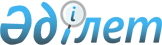 Целиноград аудандық мәслихатының 2018 жылғы 25 желтоқсандағы № 271/39-6 "2019-2021 жылдарға арналған Целиноград ауданының ауылдық округтерінің бюджеттері туралы" шешіміне өзгерістер енгізу туралыАқмола облысы Целиноград аудандық мәслихатының 2019 жылғы 13 қыркүйектегі № 351/50-6 шешімі. Ақмола облысының Әділет департаментінде 2019 жылғы 26 қыркүйекте № 7397 болып тіркелді
      РҚАО-ның ескертпесі.

      Құжаттың мәтінінде түпнұсқаның пунктуациясы мен орфографиясы сақталған.
      Қазақстан Республикасының 2008 жылғы 4 желтоқсандағы Бюджет кодексінің 109-1 бабына, "Қазақстан Республикасындағы жергілікті мемлекеттік басқару және өзін-өзі басқару туралы" 2001 жылғы 23 қаңтардағы Қазақстан Республикасының Заңының 6-бабының 1-тармағының 1) тармақшасына сәйкес Целиноград аудандық мәслихаты ШЕШІМ ҚАБЫЛДАДЫ:
      1. Целиноград аудандық мәслихатының "2019-2021 жылдарға арналған Целиноград ауданының ауылдық округтерінің бюджеттері туралы" 2018 жылғы 25 желтоқсандағы № 271/39-6 (Нормативтік құқықтық актілерді мемлекеттік тіркеу тізілімінде № 7050 болып тіркелген, 2019 жылғы 22 қаңтарда Қазақстан Республикасы нормативтік құқықтық актілерінің электрондық түрдегі эталондық бақылау банкінде жарияланған) шешіміне келесі өзгерістер енгізілсін:
      1 тармақ жаңа редакцияда баяндалсын:
      "1. 2019-2021 жылдарға арналған Ақмол ауылдық округінің бюджеті тиісінше 1, 2 және 3 қосымшаларға сәйкес, соның ішінде 2019 жылға келесі көлемдерде бекітілсін:
      1) кірістер – 132 049,7 мың теңге, соның ішінде:
      салықтық түсімдер – 29 514,0 мың теңге;
      трансферттер түсімі – 102 535,7 мың теңге;
      2) шығындар – 140 049,7 мың теңге;
      3) қаржы активтерімен операциялар бойынша сальдо – 0,0 мың теңге;
      4) бюджет тапшылығы (профициті) – - 8 000,0 мың теңге;
      5) бюджет тапшылығын қаржыландыру (профицитін пайдалану) – 8 000,0 мың теңге, соның ішінде:
      бюджет қаражатының пайдаланылатын қалдықтары – 8 000,0 мың теңге.
      2019 жылға арналған Ақмол ауылдық округінің бюджетінде аудандық бюджеттен ауылдық округ бюджетіне берiлетiн субвенция көлемi 29 478,0 мың теңге сомасында қарастырылғаны ескерілсін.
      2019 жылға арналған Ақмол ауылдық округінің бюджетінде республикалық бюджеттен ауылдық округ бюджетіне берiлетiн трансферттер көлемi 1 173,7 мың теңге сомасында қарастырылғаны ескерілсін.
      2019 жылға арналған Ақмол ауылдық округінің бюджетінде аудандық бюджеттен ауылдық округ бюджетіне берiлетiн трансферттер көлемi 71 884,0 мың теңге сомасында қарастырылғаны ескерілсін.";
      2 тармақ жаңа редакцияда баяндалсын:
      "2. 2019-2021 жылдарға арналған Қабанбай батыр ауылдық округінің бюджеті тиісінше 4, 5 және 6 қосымшаларға сәйкес, соның ішінде 2019 жылға келесі көлемдерде бекітілсін:
      1) кірістер – 28 587,0 мың теңге, соның ішінде:
      салықтық түсімдер – 23 663,0 мың теңге;
      салықтық емес түсімдер – 3 000,0 мың теңге;
      трансферттер түсімі – 1 924,0 мың теңге;
      2) шығындар – 42 435,4 мың теңге;
      3) қаржы активтерімен операциялар бойынша сальдо – 0,0 мың теңге;
      4) бюджет тапшылығы (профициті) – - 13 848,4 мың теңге;
      5) бюджет тапшылығын қаржыландыру (профицитін пайдалану) – 13 848,4 мың теңге, соның ішінде:
      бюджет қаражатының пайдаланылатын қалдықтары – 13 848,4 мың теңге.
      2019 жылға арналған Қабанбай батыр ауылдық округінің бюджетінде республикалық бюджеттен ауылдық округ бюджетіне берiлетiн трансферттер көлемi 1 424,0 мың теңге сомасында қарастырылғаны ескерілсін.
      2019 жылға арналған Қабанбай батыр ауылдық округінің бюджетінде аудандық бюджеттен ауылдық округ бюджетіне берiлетiн трансферттер көлемi 500,0 мың теңге сомасында қарастырылғаны ескерілсін.";
      3 тармақ жаңа редакцияда баяндалсын:
      "3. 2019-2021 жылдарға арналған Қараөткел ауылдық округінің бюджеті тиісінше 7, 8 және 9 қосымшаларға сәйкес, соның ішінде 2019 жылға келесі көлемдерде бекітілсін:
      1) кірістер – 77 119,6 мың теңге, соның ішінде:
      салықтық түсімдер – 23 584,0 мың теңге;
      салықтық емес түсімдер – 2 000,0 мың теңге;
      трансферттер түсімі – 51 535,6 мың теңге;
      2) шығындар – 83 453,6 мың теңге;
      3) қаржы активтерімен операциялар бойынша сальдо – 0,0 мың теңге;
      4) бюджет тапшылығы (профициті) – - 6 334,0 мың теңге;
      5) бюджет тапшылығын қаржыландыру (профицитін пайдалану) – 6 334,0 мың теңге, соның ішінде:
      бюджет қаражатының пайдаланылатын қалдықтары – 6 334,0 мың теңге.
      2019 жылға арналған Қараөткел ауылдық округінің бюджетінде аудандық бюджеттен ауылдық округ бюджетіне берiлетiн субвенция көлемi 12 138,0 мың теңге сомасында қарастырылғаны ескерілсін.
      2019 жылға арналған Қараөткел ауылдық округінің бюджетінде республикалық бюджеттен ауылдық округ бюджетіне берiлетiн трансферттер көлемi 1 147,6 мың теңге сомасында қарастырылғаны ескерілсін.
      2019 жылға арналған Қараөткел ауылдық округінің бюджетінде аудандық бюджеттен ауылдық округ бюджетіне берiлетiн трансферттер көлемi 38 250,0 мың теңге сомасында қарастырылғаны ескерілсін.";
      4 тармақ жаңа редакцияда баяндалсын:
      "4. 2019-2021 жылдарға арналған Қосшы ауылдық округінің бюджеті тиісінше 10, 11 және 12 қосымшаларға сәйкес, соның ішінде 2019 жылға келесі көлемдерде бекітілсін:
      1) кірістер – 76 423,3 мың теңге, соның ішінде:
      салықтық түсімдер – 42 618,0 мың теңге;
      салықтық емес түсімдер – 1 136,0 мың теңге;
      трансферттер түсімі – 32 669,3 мың теңге;
      2) шығындар – 83 923,3 мың теңге;
      3) қаржы активтерімен операциялар бойынша сальдо – 0,0 мың теңге;
      4) бюджет тапшылығы (профициті) – - 7 500,0 мың теңге;
      5) бюджет тапшылығын қаржыландыру (профицитін пайдалану) – 7 500,0 мың теңге, соның ішінде:
      бюджет қаражатының пайдаланылатын қалдықтары – 7 500,0 мың теңге.
      2019 жылға арналған Қосшы ауылдық округінің бюджетінде аудандық бюджеттен ауылдық округ бюджетіне берiлетiн субвенция көлемi 11 097,0 мың теңге сомасында қарастырылғаны ескерілсін.
      2019 жылға арналған Қосшы ауылдық округінің бюджетінде республикалық бюджеттен ауылдық округ бюджетіне берiлетiн трансферттер көлемi 1 532,3 мың теңге сомасында қарастырылғаны ескерілсін.
      2019 жылға арналған Қосшы ауылдық округінің бюджетінде аудандық бюджеттен ауылдық округ бюджетіне берiлетiн трансферттер көлемi 20 040,0 мың теңге сомасында қарастырылғаны ескерілсін.";
      7 тармақ жаңа редакцияда баяндалсын:
      "7. 2019-2021 жылдарға арналған Арайлы ауылдық округінің бюджеті тиісінше 19, 20 және 21 қосымшаларға сәйкес, соның ішінде 2019 жылға келесі көлемдерде бекітілсін:
      1) кірістер – 27 294,0 мың теңге, соның ішінде:
      салықтық түсімдер – 11 344,0 мың теңге;
      салықтық емес түсімдер – 662,8 мың теңге;
      трансферттер түсімі – 15 287,2 мың теңге;
      2) шығындар – 27 723,1 мың теңге;
      3) қаржы активтерімен операциялар бойынша сальдо – 0,0 мың теңге;
      4) бюджет тапшылығы (профициті) – - 429,1 мың теңге;
      5) бюджет тапшылығын қаржыландыру (профицитін пайдалану) – 429,1 мың теңге, соның ішінде:
      бюджет қаражатының пайдаланылатын қалдықтары – 429,1 мың теңге.
      2019 жылға арналған Арайлы ауылдық округінің бюджетінде аудандық бюджеттен ауылдық округ бюджетіне берiлетiн субвенция көлемi 14 252,0 мың теңге сомасында қарастырылғаны ескерілсін.
      2019 жылға арналған Арайлы ауылдық округінің бюджетінде республикалық бюджеттен ауылдық округ бюджетіне берiлетiн трансферттер көлемi 1 035,2 мың теңге сомасында қарастырылғаны ескерілсін.";
      10 тармақ жаңа редакцияда баяндалсын:
      "10. 2019-2021 жылдарға арналған Оразақ ауылдық округінің бюджеті тиісінше 28, 29 және 30 қосымшаларға сәйкес, соның ішінде 2019 жылға келесі көлемдерде бекітілсін:
      1) кірістер – 20 774,0 мың теңге, соның ішінде:
      салықтық түсімдер – 4 329,0 мың теңге;
      трансферттер түсімі – 16 445,0 мың теңге;
      2) шығындар – 22 089,0 мың теңге;
      3) қаржы активтерімен операциялар бойынша сальдо – 0,0 мың теңге;
      4) бюджет тапшылығы (профициті) – - 1 315,0 мың теңге;
      5) бюджет тапшылығын қаржыландыру (профицитін пайдалану) – 1 315,0 мың теңге, соның ішінде:
      бюджет қаражатының пайдаланылатын қалдықтары – 1 315,0 мың теңге.
      2019 жылға арналған Оразақ ауылдық округінің бюджетінде аудандық бюджеттен ауылдық округ бюджетіне берiлетiн субвенция көлемi 14 747,0 мың теңге сомасында қарастырылғаны ескерілсін.
      2019 жылға арналған Оразақ ауылдық округінің бюджетінде республикалық бюджеттен ауылдық округ бюджетіне берiлетiн трансферттер көлемi 798,0 мың теңге сомасында қарастырылғаны ескерілсін.
      2019 жылға арналған Оразақ ауылдық округінің бюджетінде аудандық бюджеттен ауылдық округ бюджетіне берiлетiн трансферттер көлемi 900,0 мың теңге сомасында қарастырылғаны ескерілсін.";
      12 тармақ жаңа редакцияда баяндалсын:
      "12. 2019-2021 жылдарға арналған Софиевка ауылдық округінің бюджеті тиісінше 34, 35 және 36 қосымшаларға сәйкес, соның ішінде 2019 жылға келесі көлемдерде бекітілсін:
      1) кірістер – 22 198,2 мың теңге, соның ішінде:
      салықтық түсімдер – 4 296,0 мың теңге;
      салықтық емес түсімдер – 1 296,0 мың теңге;
      трансферттер түсімі – 16 606,2 мың теңге;
      2) шығындар – 22 409,5 мың теңге;
      3) қаржы активтерімен операциялар бойынша сальдо – 0,0 мың теңге;
      4) бюджет тапшылығы (профициті) – - 211,3 мың теңге;
      5) бюджет тапшылығын қаржыландыру (профицитін пайдалану) – 211,3 мың теңге, соның ішінде:
      бюджет қаражатының пайдаланылатын қалдықтары – 211,3 мың теңге.
      2019 жылға арналған Софиевка ауылдық округінің бюджетінде аудандық бюджеттен ауылдық округ бюджетіне берiлетiн субвенция көлемi 15 678,0 мың теңге сомасында қарастырылғаны ескерілсін.
      2019 жылға арналған Софиевка ауылдық округінің бюджетінде республикалық бюджеттен ауылдық округ бюджетіне берiлетiн трансферттер көлемi 928,2 мың теңге сомасында қарастырылғаны ескерілсін.";
      13 тармақ жаңа редакцияда баяндалсын:
      "13. 2019-2021 жылдарға арналған Талапкер ауылдық округінің бюджеті тиісінше 37, 38 және 39 қосымшаларға сәйкес, соның ішінде 2019 жылға келесі көлемдерде бекітілсін:
      1) кірістер – 33 532,0 мың теңге, соның ішінде:
      салықтық түсімдер – 10 698,0 мың теңге;
      салықтық емес түсімдер – 4 093,0 мың теңге;
      трансферттер түсімі – 18 741,0 мың теңге;
      2) шығындар – 39 232,0 мың теңге;
      3) қаржы активтерімен операциялар бойынша сальдо – 0,0 мың теңге;
      4) бюджет тапшылығы (профициті) – - 5 700,0 мың теңге;
      5) бюджет тапшылығын қаржыландыру (профицитін пайдалану) – 5 700,0 мың теңге, соның ішінде:
      бюджет қаражатының пайдаланылатын қалдықтары – 5 700,0 мың теңге.
      2019 жылға арналған Талапкер ауылдық округінің бюджетінде аудандық бюджеттен ауылдық округ бюджетіне берiлетiн субвенция көлемi 12 703,0 мың теңге сомасында қарастырылғаны ескерілсін.
      2019 жылға арналған Талапкер ауылдық округінің бюджетінде республикалық бюджеттен ауылдық округ бюджетіне берiлетiн трансферттер көлемi 1 538,0 мың теңге сомасында қарастырылғаны ескерілсін.
      2019 жылға арналған Талапкер ауылдық округінің бюджетінде аудандық бюджеттен ауылдық округ бюджетіне берiлетiн трансферттер көлемi 4 500,0 мың теңге сомасында қарастырылғаны ескерілсін.".
      көрсетілген шешімнің 1, 4, 7, 10, 19, 25, 28, 31, 34, 37 қосымшалары осы шешімнің 1, 2, 3, 4, 5, 6, 7, 8, 9, 10 қосымшаларына сәйкес жаңа редакцияда баяндалсын.
      2. Осы шешім Ақмола облысының Әділет департаментінде мемлекеттік тіркелген күнінен бастап күшіне енеді және 2019 жылдың 1 қаңтарынан бастап қолданысқа енгізіледі.
      КЕЛІСІЛДІ" Целиноград ауданы Ақмол ауылдық округінің 2019 жылға арналған бюджеті Целиноград ауданы Қабанбай батыр ауылдық округінің 2019 жылға арналған бюджеті Целиноград ауданы Қараөткел ауылдық округінің 2019 жылға арналған бюджеті Целиноград ауданы Қосшы ауылдық округінің 2019 жылға арналған бюджеті Целиноград ауданы Арайлы ауылдық округінің 2019 жылға арналған бюджеті Целиноград ауданы Нұресіл ауылдық округінің 2019 жылға арналған бюджеті Целиноград ауданы Оразақ ауылдық округінің 2019 жылға арналған бюджеті Целиноград ауданы Рахымжан Қошқарбаев ауылдық округінің 2019 жылға арналған бюджеті Целиноград ауданы Софиевка ауылдық округінің 2019 жылға арналған бюджеті Целиноград ауданы Талапкер ауылдық округінің 2019 жылға арналған бюджеті
					© 2012. Қазақстан Республикасы Әділет министрлігінің «Қазақстан Республикасының Заңнама және құқықтық ақпарат институты» ШЖҚ РМК
				
      Целиноград аудандық мәслихаты
сессиясының төрайымы

И.Саденова

      Целиноград аудандық мәслихатының
хатшысы

Б.Ибраев

      Целиноград ауданының әкімі
Целиноград аудандық мәслихатының
2019 жылғы 13 қыркүйектегі № 351/50-6
шешіміне 1 - ші қосымшаЦелиноград аудандық мәслихатының
2018 жылғы 25 желтоқсандағы № 271/39-6
шешіміне 1 - ші қосымша
Санаты
Санаты
Санаты
Санаты
Санаты
Сома мың теңге
Сыныбы
Сыныбы
Сыныбы
Сыныбы
Сома мың теңге
Кіші сыныбы
Кіші сыныбы
Кіші сыныбы
Сома мың теңге
Ерекшелігі
Ерекшелігі
Сома мың теңге
Атауы
Сома мың теңге
1
2
3
4
5
6
I. Кірістер
132 049,7
1
Салықтық түсімдер
29 514,0
01
Табыс салығы
10 100,0
2
Жеке табыс салығы
10 100,0
04
Меншiкке салынатын салықтар
19 414,0
1
Мүлiкке салынатын салықтар
231,0
3
Жер салығы
2 885,0
4
Көлiк құралдарына салынатын салық
16 298,0
4
Трансферттер түсімі
102 535,7
02
Мемлекеттiк басқарудың жоғары тұрған органдарынан түсетiн трансферттер
102 535,7
3
Аудандардың (облыстық маңызы бар қаланың) бюджетінен трансферттер
102 535,7
Функционалдық топ
Функционалдық топ
Функционалдық топ
Функционалдық топ
Функционалдық топ
Сома мың теңге
Кіші функция
Кіші функция
Кіші функция
Кіші функция
Сома мың теңге
Бюджеттік бағдарламалардың әкімшісі
Бюджеттік бағдарламалардың әкімшісі
Бюджеттік бағдарламалардың әкімшісі
Сома мың теңге
Бағдарлама
Бағдарлама
Сома мың теңге
Атауы
Сома мың теңге
1
2
3
4
5
6
II. Шығындар
140 049,7
01
Жалпы сипаттағы мемлекеттік қызметтер
22 918,7
1
Мемлекеттiк басқарудың жалпы функцияларын орындайтын өкiлдiк, атқарушы және басқа органдар
22 918,7
124
Аудандық маңызы бар қала, ауыл, кент, ауылдық округ әкімінің аппараты
22 918,7
001
Аудандық маңызы бар қала, ауыл, кент, ауылдық округ әкімінің қызметін қамтамасыз ету жөніндегі қызметтер
22 918,7
07
Тұрғын үй - коммуналдық шаруашылық
105 000,0
3
Елді мекендерді абаттандыру
105 000,0
124
Аудандық маңызы бар қала, ауыл, кент, ауылдық округ әкімінің аппараты
105 000,0
008
Елді мекендердегі көшелерді жарықтандыру
20 000,0
011
Елді мекендерді абаттандыру мен көгалдандыру
85 000,0
12
Көлік және коммуникация
6 354,0
1
Автомобиль көлiгi
6 354,0
124
Аудандық маңызы бар қала, ауыл, кент, ауылдық округ әкімінің аппараты
6 354,0
013
Аудандық маңызы бар қалаларда, ауылдарда, кенттерде, ауылдық округтерде автомобиль жолдарының жұмыс істеуін қамтамасыз ету
6 354,0
13
Өзгелер
5 777,0
9
Өзгелер
5 777,0
124
Аудандық маңызы бар қала, ауыл, кент, ауылдық округ әкімінің аппараты
5 777,0
040
Өңірлерді дамытудың 2020 жылға дейінгі бағдарламасы шеңберінде өңірлерді экономикалық дамытуға жәрдемдесу бойынша шараларды іске асыруға ауылдық елді мекендерді жайластыруды шешуге арналған іс-шараларды іске асыру
5 777,0
IІІ. Таза бюджеттiк кредиттеу
0,0
IV. Қаржы активтерiмен операциялар бойынша сальдо 
0,0
V. Бюджет тапшылығы (профициті) 
- 8 000,0
VI. Бюджет тапшылығын қаржыландыру (профицитін пайдалану) 
8 000,0
8
Бюджет қаражатының пайдаланылатын қалдықтары
8 000,0
1
Бюджет қаражаты қалдықтары
8 000,0
1
Бюджет қаражатының бос қалдықтары
8 000,0Целиноград аудандық мәслихатының
2019 жылғы 13 қыркүйектегі № 351/50-6
шешіміне 2 - ші қосымшаЦелиноград аудандық мәслихатының
2018 жылғы 25 желтоқсандағы № 271/39-6
шешіміне 4 - ші қосымша
Санаты
Санаты
Санаты
Санаты
Санаты
Сома мың теңге
Сыныбы
Сыныбы
Сыныбы
Сыныбы
Сома мың теңге
Кіші сыныбы
Кіші сыныбы
Кіші сыныбы
Сома мың теңге
Ерекшелігі
Ерекшелігі
Сома мың теңге
Атауы
Сома мың теңге
1
2
3
4
5
6
I. Кірістер
28 587,0
1
Салықтық түсімдер
23 663,0
01
Табыс салығы
12 979,0
2
Жеке табыс салығы
12 979,0
04
Меншiкке салынатын салықтар
10 684,0
1
Мүлiкке салынатын салықтар
200,0
3
Жер салығы
581,0
4
Көлiк құралдарына салынатын салық
9 903,0
2
Салықтық емес түсiмдер
3 000,0
04
Мемлекеттік бюджеттен қаржыландырылатын, сондай-ақ Қазақстан Республикасы Ұлттық Банкінің бюджетінен (шығыстар сметасынан) қамтылатын және қаржыландырылатын мемлекеттік мекемелер салатын айыппұлдар, өсімпұлдар, санкциялар, өндіріп алулар
3 000,0
1
Мұнай секторы ұйымдарынан және Жәбірленушілерге өтемақы қорына түсетін түсімдерді қоспағанда, мемлекеттік бюджеттен қаржыландырылатын, сондай-ақ Қазақстан Республикасы Ұлттық Банкінің бюджетінен (шығыстар сметасынан) қамтылатын және қаржыландырылатын мемлекеттік мекемелер салатын айыппұлдар, өсімпұлдар, санкциялар, өндіріп алулар
3 000,0
4
Трансферттер түсімі
1 924,0
02
Мемлекеттiк басқарудың жоғары тұрған органдарынан түсетiн трансферттер
1 924,0
3
Аудандардың (облыстық маңызы бар қаланың) бюджетінен трансферттер
1 924,0
Функционалдық топ
Функционалдық топ
Функционалдық топ
Функционалдық топ
Функционалдық топ
Сома мың теңге
Кіші функция
Кіші функция
Кіші функция
Кіші функция
Сома мың теңге
Бюджеттік бағдарламалардың әкімшісі
Бюджеттік бағдарламалардың әкімшісі
Бюджеттік бағдарламалардың әкімшісі
Сома мың теңге
Бағдарлама
Бағдарлама
Сома мың теңге
Атауы
Сома мың теңге
1
2
3
4
5
6
II. Шығындар
42 435,4
01
Жалпы сипаттағы мемлекеттік қызметтер
22 308,0
1
Мемлекеттiк басқарудың жалпы функцияларын орындайтын өкiлдiк, атқарушы және басқа органдар
22 308,0
124
Аудандық маңызы бар қала, ауыл, кент, ауылдық округ әкімінің аппараты
22 308,0
001
Аудандық маңызы бар қала, ауыл, кент, ауылдық округ әкімінің қызметін қамтамасыз ету жөніндегі қызметтер
22 308,0
07
Тұрғын үй - коммуналдық шаруашылық
8 084,4
3
Елді мекендерді абаттандыру
8 084,4
124
Аудандық маңызы бар қала, ауыл, кент, ауылдық округ әкімінің аппараты
8 084,4
008
Елді мекендердегі көшелерді жарықтандыру
5 734,4
011
Елді мекендерді абаттандыру мен көгалдандыру
2 350,0
12
Көлік және коммуникация
7 500,0
1
Автомобиль көлiгi
7 500,0
124
Аудандық маңызы бар қала, ауыл, кент, ауылдық округ әкімінің аппараты
7 500,0
013
Аудандық маңызы бар қалаларда, ауылдарда, кенттерде, ауылдық округтерде автомобиль жолдарының жұмыс істеуін қамтамасыз ету
7 500,0
13
Өзгелер
4 543,0
9
Өзгелер
4 543,0
124
Аудандық маңызы бар қала, ауыл, кент, ауылдық округ әкімінің аппараты
4 543,0
040
Өңірлерді дамытудың 2020 жылға дейінгі бағдарламасы шеңберінде өңірлерді экономикалық дамытуға жәрдемдесу бойынша шараларды іске асыруға ауылдық елді мекендерді жайластыруды шешуге арналған іс-шараларды іске асыру
4 543,0
IІІ. Таза бюджеттiк кредиттеу
0,0
IV. Қаржы активтерiмен операциялар бойынша сальдо 
0,0
V. Бюджет тапшылығы (профициті) 
- 13 848,4
VI. Бюджет тапшылығын қаржыландыру (профицитін пайдалану) 
13 848,4
8
Бюджет қаражатының пайдаланылатын қалдықтары
13 848,4
1
Бюджет қаражаты қалдықтары
13 848,4
1
Бюджет қаражатының бос қалдықтары
13 848,4Целиноград аудандық мәслихатының
2019 жылғы 13 қыркүйектегі № 351/50-6
шешіміне 3 - ші қосымшаЦелиноград аудандық мәслихатының
2018 жылғы 25 желтоқсандағы № 271/39-6
шешіміне 7 - ші қосымша
Санаты
Санаты
Санаты
Санаты
Санаты
Сома мың теңге
Сыныбы
Сыныбы
Сыныбы
Сыныбы
Сома мың теңге
Кіші сыныбы
Кіші сыныбы
Кіші сыныбы
Сома мың теңге
Ерекшелігі
Ерекшелігі
Сома мың теңге
Атауы
Сома мың теңге
1
2
3
4
5
6
I. Кірістер
77 119,6
1
Салықтық түсімдер
23 584,0
01
Табыс салығы
4 900,0
2
Жеке табыс салығы
4 900,0
04
Меншiкке салынатын салықтар
18 684,0
1
Мүлiкке салынатын салықтар
530,0
3
Жер салығы
9 696,0
4
Көлiк құралдарына салынатын салық
8 458,0
2
Салықтық емес түсiмдер
2 000,0
04
Мемлекеттік бюджеттен қаржыландырылатын, сондай-ақ Қазақстан Республикасы Ұлттық Банкінің бюджетінен (шығыстар сметасынан) қамтылатын және қаржыландырылатын мемлекеттік мекемелер салатын айыппұлдар, өсімпұлдар, санкциялар, өндіріп алулар
2 000,0
1
Мұнай секторы ұйымдарынан және Жәбірленушілерге өтемақы қорына түсетін түсімдерді қоспағанда, мемлекеттік бюджеттен қаржыландырылатын, сондай-ақ Қазақстан Республикасы Ұлттық Банкінің бюджетінен (шығыстар сметасынан) қамтылатын және қаржыландырылатын мемлекеттік мекемелер салатын айыппұлдар, өсімпұлдар, санкциялар, өндіріп алулар
2 000,0
4
Трансферттер түсімі
51 535,6
02
Мемлекеттiк басқарудың жоғары тұрған органдарынан түсетiн трансферттер
51 535,6
3
Аудандардың (облыстық маңызы бар қаланың) бюджетінен трансферттер
51 535,6
Функционалдық топ
Функционалдық топ
Функционалдық топ
Функционалдық топ
Функционалдық топ
Сома мың теңге
Кіші функция
Кіші функция
Кіші функция
Кіші функция
Сома мың теңге
Бюджеттік бағдарламалардың әкімшісі
Бюджеттік бағдарламалардың әкімшісі
Бюджеттік бағдарламалардың әкімшісі
Сома мың теңге
Бағдарлама
Бағдарлама
Сома мың теңге
Атауы
Сома мың теңге
1
2
3
4
5
6
II. Шығындар
83 453,6
01
Жалпы сипаттағы мемлекеттік қызметтер
20 885,6
1
Мемлекеттiк басқарудың жалпы функцияларын орындайтын өкiлдiк, атқарушы және басқа органдар
20 885,6
124
Аудандық маңызы бар қала, ауыл, кент, ауылдық округ әкімінің аппараты
20 885,6
001
Аудандық маңызы бар қала, ауыл, кент, ауылдық округ әкімінің қызметін қамтамасыз ету жөніндегі қызметтер
20 885,6
07
Тұрғын үй - коммуналдық шаруашылық
44 950,0
3
Елді мекендерді абаттандыру
44 950,0
124
Аудандық маңызы бар қала, ауыл, кент, ауылдық округ әкімінің аппараты
44 950,0
008
Елді мекендердегі көшелерді жарықтандыру
43 700,0
011
Елді мекендерді абаттандыру мен көгалдандыру
1 250,0
12
Көлік және коммуникация
11 000,0
1
Автомобиль көлiгi
11 000,0
124
Аудандық маңызы бар қала, ауыл, кент, ауылдық округ әкімінің аппараты
11 000,0
013
Аудандық маңызы бар қалаларда, ауылдарда, кенттерде, ауылдық округтерде автомобиль жолдарының жұмыс істеуін қамтамасыз ету
11 000,0
13
Өзгелер
6 618,0
9
Өзгелер
6 618,0
124
Аудандық маңызы бар қала, ауыл, кент, ауылдық округ әкімінің аппараты
6 618,0
040
Өңірлерді дамытудың 2020 жылға дейінгі бағдарламасы шеңберінде өңірлерді экономикалық дамытуға жәрдемдесу бойынша шараларды іске асыруға ауылдық елді мекендерді жайластыруды шешуге арналған іс-шараларды іске асыру
6 618,0
IІІ. Таза бюджеттiк кредиттеу
0,0
IV. Қаржы активтерiмен операциялар бойынша сальдо 
0,0
V. Бюджет тапшылығы (профициті) 
- 6 334,0
VI. Бюджет тапшылығын қаржыландыру (профицитін пайдалану) 
6 334,0
8
Бюджет қаражатының пайдаланылатын қалдықтары
6 334,0
1
Бюджет қаражаты қалдықтары
6 334,0
1
Бюджет қаражатының бос қалдықтары
6 334,0Целиноград аудандық мәслихатының
2019 жылғы 13 қыркүйектегі № 351/50-6
шешіміне 4 - ші қосымшаЦелиноград аудандық мәслихатының
2018 жылғы 25 желтоқсандағы № 271/39-6
шешіміне 10 - шы қосымша
Санаты
Санаты
Санаты
Санаты
Санаты
Сома мың теңге
Сыныбы
Сыныбы
Сыныбы
Сыныбы
Сома мың теңге
Кіші сыныбы
Кіші сыныбы
Кіші сыныбы
Сома мың теңге
Ерекшелігі
Ерекшелігі
Сома мың теңге
Атауы
Сома мың теңге
1
2
3
4
5
6
I. Кірістер
76 423,3
1
Салықтық түсімдер
42 618,0
01
Табыс салығы
23 500,0
2
Жеке табыс салығы
23 500,0
04
Меншiкке салынатын салықтар
19 118,0
1
Мүлiкке салынатын салықтар
1 701,0
3
Жер салығы
5 491,0
4
Көлiк құралдарына салынатын салық
11 926,0
2
Салықтық емес түсiмдер
1 136,0
04
Мемлекеттік бюджеттен қаржыландырылатын, сондай-ақ Қазақстан Республикасы Ұлттық Банкінің бюджетінен (шығыстар сметасынан) қамтылатын және қаржыландырылатын мемлекеттік мекемелер салатын айыппұлдар, өсімпұлдар, санкциялар, өндіріп алулар
1 136,0
1
Мұнай секторы ұйымдарынан және Жәбірленушілерге өтемақы қорына түсетін түсімдерді қоспағанда, мемлекеттік бюджеттен қаржыландырылатын, сондай-ақ Қазақстан Республикасы Ұлттық Банкінің бюджетінен (шығыстар сметасынан) қамтылатын және қаржыландырылатын мемлекеттік мекемелер салатын айыппұлдар, өсімпұлдар, санкциялар, өндіріп алулар
1 136,0
4
Трансферттер түсімі
32 669,3
02
Мемлекеттiк басқарудың жоғары тұрған органдарынан түсетiн трансферттер
32 669,3
3
Аудандардың (облыстық маңызы бар қаланың) бюджетінен трансферттер
32 669,3
Функционалдық топ
Функционалдық топ
Функционалдық топ
Функционалдық топ
Функционалдық топ
Сома мың теңге
Кіші функция
Кіші функция
Кіші функция
Кіші функция
Сома мың теңге
Бюджеттік бағдарламалардың әкімшісі
Бюджеттік бағдарламалардың әкімшісі
Бюджеттік бағдарламалардың әкімшісі
Сома мың теңге
Бағдарлама
Бағдарлама
Сома мың теңге
Атауы
Сома мың теңге
1
2
3
4
5
6
II. Шығындар
83 923,3
01
Жалпы сипаттағы мемлекеттік қызметтер
33 954,3
1
Мемлекеттiк басқарудың жалпы функцияларын орындайтын өкiлдiк, атқарушы және басқа органдар
33 954,3
124
Аудандық маңызы бар қала, ауыл, кент, ауылдық округ әкімінің аппараты
33 954,3
001
Аудандық маңызы бар қала, ауыл, кент, ауылдық округ әкімінің қызметін қамтамасыз ету жөніндегі қызметтер
27 754,3
022
Мемлекеттік органның күрделі шығыстары
6 200,0
04
Білім беру
1 400,0
2
Бастауыш, негізгі орта және жалпы орта білім беру
1 400,0
124
Аудандық маңызы бар қала, ауыл, кент, ауылдық округ әкімінің аппараты
1 400,0
005
Ауылдық жерлерде оқушыларды жақын жердегі мектепке дейін тегін алып баруды және одан алып қайтуды ұйымдастыру
1 400,0
07
Тұрғын үй - коммуналдық шаруашылық
20 500,0
3
Елді мекендерді абаттандыру
20 500,0
124
Аудандық маңызы бар қала, ауыл, кент, ауылдық округ әкімінің аппараты
20 500,0
008
Елді мекендердегі көшелерді жарықтандыру
14 500,0
011
Елді мекендерді абаттандыру мен көгалдандыру
6 000,0
12
Көлік және коммуникация
19 010,0
1
Автомобиль көлiгi
19 010,0
124
Аудандық маңызы бар қала, ауыл, кент, ауылдық округ әкімінің аппараты
19 010,0
013
Аудандық маңызы бар қалаларда, ауылдарда, кенттерде, ауылдық округтерде автомобиль жолдарының жұмыс істеуін қамтамасыз ету
19 010,0
13
Өзгелер
9 059,0
9
Өзгелер
9 059,0
124
Аудандық маңызы бар қала, ауыл, кент, ауылдық округ әкімінің аппараты
9 059,0
040
Өңірлерді дамытудың 2020 жылға дейінгі бағдарламасы шеңберінде өңірлерді экономикалық дамытуға жәрдемдесу бойынша шараларды іске асыруға ауылдық елді мекендерді жайластыруды шешуге арналған іс-шараларды іске асыру
9 059,0
IІІ. Таза бюджеттiк кредиттеу
0,0
IV. Қаржы активтерiмен операциялар бойынша сальдо 
0,0
V. Бюджет тапшылығы (профициті) 
- 7 500,0
VI. Бюджет тапшылығын қаржыландыру (профицитін пайдалану) 
7 500,0
8
Бюджет қаражатының пайдаланылатын қалдықтары
7 500,0
1
Бюджет қаражаты қалдықтары
7 500,0
1
Бюджет қаражатының бос қалдықтары
7 500,0Целиноград аудандық мәслихатының
2019 жылғы 13 қыркүйектегі № 351/50-6
шешіміне 5 - ші қосымшаЦелиноград аудандық мәслихатының
2018 жылғы 25 желтоқсандағы № 271/39-6
шешіміне 19 - шы қосымша
Санаты
Санаты
Санаты
Санаты
Санаты
Сома мың теңге
Сыныбы
Сыныбы
Сыныбы
Сыныбы
Сома мың теңге
Кіші сыныбы
Кіші сыныбы
Кіші сыныбы
Сома мың теңге
Ерекшелігі
Ерекшелігі
Сома мың теңге
Атауы
Сома мың теңге
1
2
3
4
5
6
I. Кірістер
27 294,0
1
Салықтық түсімдер
11 344,0
01
Табыс салығы
2 832,0
2
Жеке табыс салығы
2 832,0
04
Меншiкке салынатын салықтар
8 512,0
1
Мүлiкке салынатын салықтар
80,0
3
Жер салығы
2 538,0
4
Көлiк құралдарына салынатын салық
5 894,0
2
Салықтық емес түсiмдер
662,8
04
Мемлекеттік бюджеттен қаржыландырылатын, сондай-ақ Қазақстан Республикасы Ұлттық Банкінің бюджетінен (шығыстар сметасынан) қамтылатын және қаржыландырылатын мемлекеттік мекемелер салатын айыппұлдар, өсімпұлдар, санкциялар, өндіріп алулар
662,8
1
Мұнай секторы ұйымдарынан және Жәбірленушілерге өтемақы қорына түсетін түсімдерді қоспағанда, мемлекеттік бюджеттен қаржыландырылатын, сондай-ақ Қазақстан Республикасы Ұлттық Банкінің бюджетінен (шығыстар сметасынан) қамтылатын және қаржыландырылатын мемлекеттік мекемелер салатын айыппұлдар, өсімпұлдар, санкциялар, өндіріп алулар
662,8
4
Трансферттер түсімі
15 287,2
02
Мемлекеттiк басқарудың жоғары тұрған органдарынан түсетiн трансферттер
15 287,2
3
Аудандардың (облыстық маңызы бар қаланың) бюджетінен трансферттер
15 287,2
Функционалдық топ
Функционалдық топ
Функционалдық топ
Функционалдық топ
Функционалдық топ
Сома мың теңге
Кіші функция
Кіші функция
Кіші функция
Кіші функция
Сома мың теңге
Бюджеттік бағдарламалардың әкімшісі
Бюджеттік бағдарламалардың әкімшісі
Бюджеттік бағдарламалардың әкімшісі
Сома мың теңге
Бағдарлама
Бағдарлама
Сома мың теңге
Атауы
Сома мың теңге
1
2
3
4
5
6
II. Шығындар
27 723,1
01
Жалпы сипаттағы мемлекеттік қызметтер
18 050,6
1
Мемлекеттiк басқарудың жалпы функцияларын орындайтын өкiлдiк, атқарушы және басқа органдар
18 050,6
124
Аудандық маңызы бар қала, ауыл, кент, ауылдық округ әкімінің аппараты
18 050,6
001
Аудандық маңызы бар қала, ауыл, кент, ауылдық округ әкімінің қызметін қамтамасыз ету жөніндегі қызметтер
18 050,6
07
Тұрғын үй - коммуналдық шаруашылық
5 595,5
3
Елді мекендерді абаттандыру
5 595,5
124
Аудандық маңызы бар қала, ауыл, кент, ауылдық округ әкімінің аппараты
5 595,5
008
Елді мекендердегі көшелерді жарықтандыру
5 595,5
12
Көлік және коммуникация
600,0
1
Автомобиль көлiгi
600,0
124
Аудандық маңызы бар қала, ауыл, кент, ауылдық округ әкімінің аппараты
600,0
013
Аудандық маңызы бар қалаларда, ауылдарда, кенттерде, ауылдық округтерде автомобиль жолдарының жұмыс істеуін қамтамасыз ету
600,0
13
Өзгелер
3 477,0
9
Өзгелер
3 477,0
124
Аудандық маңызы бар қала, ауыл, кент, ауылдық округ әкімінің аппараты
3 477,0
040
Өңірлерді дамытудың 2020 жылға дейінгі бағдарламасы шеңберінде өңірлерді экономикалық дамытуға жәрдемдесу бойынша шараларды іске асыруға ауылдық елді мекендерді жайластыруды шешуге арналған іс-шараларды іске асыру
3 477,0
IІІ. Таза бюджеттiк кредиттеу
0,0
IV. Қаржы активтерiмен операциялар бойынша сальдо 
0,0
V. Бюджет тапшылығы (профициті) 
- 429,1
VI. Бюджет тапшылығын қаржыландыру (профицитін пайдалану) 
429,1
8
Бюджет қаражатының пайдаланылатын қалдықтары
429,1
1
Бюджет қаражаты қалдықтары
429,1
1
Бюджет қаражатының бос қалдықтары
429,1Целиноград аудандық мәслихатының
2019 жылғы 13 қыркүйектегі № 351/50-6
шешіміне 6 - шы қосымшаЦелиноград аудандық мәслихатының
2018 жылғы 25 желтоқсандағы № 271/39-6
шешіміне 25 - ші қосымша
Санаты
Санаты
Санаты
Санаты
Санаты
Сома мың теңге
Сыныбы
Сыныбы
Сыныбы
Сыныбы
Сома мың теңге
Кіші сыныбы
Кіші сыныбы
Кіші сыныбы
Сома мың теңге
Ерекшелігі
Ерекшелігі
Сома мың теңге
Атауы
Сома мың теңге
1
2
3
4
5
6
I. Кірістер
16 706,0
1
Салықтық түсімдер
3 810,0
01
Табыс салығы
770,0
2
Жеке табыс салығы
770,0
04
Меншiкке салынатын салықтар
3 040,0
1
Мүлiкке салынатын салықтар
66,0
3
Жер салығы
130,0
4
Көлiк құралдарына салынатын салық
2 844,0
4
Трансферттер түсімі
12 896,0
02
Мемлекеттiк басқарудың жоғары тұрған органдарынан түсетiн трансферттер
12 896,0
3
Аудандардың (облыстық маңызы бар қаланың) бюджетінен трансферттер
12 896,0
Функционалдық топ
Функционалдық топ
Функционалдық топ
Функционалдық топ
Функционалдық топ
Сома мың теңге
Кіші функция
Кіші функция
Кіші функция
Кіші функция
Сома мың теңге
Бюджеттік бағдарламалардың әкімшісі
Бюджеттік бағдарламалардың әкімшісі
Бюджеттік бағдарламалардың әкімшісі
Сома мың теңге
Бағдарлама
Бағдарлама
Сома мың теңге
Атауы
Сома мың теңге
1
2
3
4
5
6
II. Шығындар
18 806,0
01
Жалпы сипаттағы мемлекеттік қызметтер
15 447,7
1
Мемлекеттiк басқарудың жалпы функцияларын орындайтын өкiлдiк, атқарушы және басқа органдар
15 447,7
124
Аудандық маңызы бар қала, ауыл, кент, ауылдық округ әкімінің аппараты
15 447,7
001
Аудандық маңызы бар қала, ауыл, кент, ауылдық округ әкімінің қызметін қамтамасыз ету жөніндегі қызметтер
15 447,7
07
Тұрғын үй - коммуналдық шаруашылық
1 000,0
3
Елді мекендерді абаттандыру
1 000,0
124
Аудандық маңызы бар қала, ауыл, кент, ауылдық округ әкімінің аппараты
1 000,0
011
Елді мекендерді абаттандыру мен көгалдандыру
1 000,0
12
Көлік және коммуникация
504,0
1
Автомобиль көлiгi
504,0
124
Аудандық маңызы бар қала, ауыл, кент, ауылдық округ әкімінің аппараты
504,0
013
Аудандық маңызы бар қалаларда, ауылдарда, кенттерде, ауылдық округтерде автомобиль жолдарының жұмыс істеуін қамтамасыз ету
504,0
13
Өзгелер
1 854,3
9
Өзгелер
1 854,3
124
Аудандық маңызы бар қала, ауыл, кент, ауылдық округ әкімінің аппараты
1 854,3
040
Өңірлерді дамытудың 2020 жылға дейінгі бағдарламасы шеңберінде өңірлерді экономикалық дамытуға жәрдемдесу бойынша шараларды іске асыруға ауылдық елді мекендерді жайластыруды шешуге арналған іс-шараларды іске асыру
1 854,3
IІІ. Таза бюджеттiк кредиттеу
0,0
IV. Қаржы активтерiмен операциялар бойынша сальдо 
0,0
V. Бюджет тапшылығы (профициті) 
- 2 100,0
VI. Бюджет тапшылығын қаржыландыру (профицитін пайдалану) 
2 100,0
8
Бюджет қаражатының пайдаланылатын қалдықтары
2 100,0
1
Бюджет қаражаты қалдықтары
2 100,0
1
Бюджет қаражатының бос қалдықтары
2 100,0Целиноград аудандық мәслихатының
2019 жылғы 13 қыркүйектегі № 351/50-6
шешіміне 7 - ші қосымшаЦелиноград аудандық мәслихатының
2018 жылғы 25 желтоқсандағы № 271/39-6
шешіміне 28 - ші қосымша
Санаты
Санаты
Санаты
Санаты
Санаты
Сома мың теңге
Сыныбы
Сыныбы
Сыныбы
Сыныбы
Сома мың теңге
Кіші сыныбы
Кіші сыныбы
Кіші сыныбы
Сома мың теңге
Ерекшелігі
Ерекшелігі
Сома мың теңге
Атауы
Сома мың теңге
1
2
3
4
5
6
I. Кірістер
20 774,0
1
Салықтық түсімдер
4 329,0
01
Табыс салығы
1 750,0
2
Жеке табыс салығы
1 750,0
04
Меншiкке салынатын салықтар
2 579,0
1
Мүлiкке салынатын салықтар
44,0
3
Жер салығы
318,0
4
Көлiк құралдарына салынатын салық
2 217,0
4
Трансферттер түсімі
16 445,0
02
Мемлекеттiк басқарудың жоғары тұрған органдарынан түсетiн трансферттер
16 445,0
3
Аудандардың (облыстық маңызы бар қаланың) бюджетінен трансферттер
16 445,0
Функционалдық топ
Функционалдық топ
Функционалдық топ
Функционалдық топ
Функционалдық топ
Сома мың теңге
Кіші функция
Кіші функция
Кіші функция
Кіші функция
Сома мың теңге
Бюджеттік бағдарламалардың әкімшісі
Бюджеттік бағдарламалардың әкімшісі
Бюджеттік бағдарламалардың әкімшісі
Сома мың теңге
Бағдарлама
Бағдарлама
Сома мың теңге
Атауы
Сома мың теңге
1
2
3
4
5
6
II. Шығындар
22 089,0
01
Жалпы сипаттағы мемлекеттік қызметтер
13 288,0
1
Мемлекеттiк басқарудың жалпы функцияларын орындайтын өкiлдiк, атқарушы және басқа органдар
13 288,0
124
Аудандық маңызы бар қала, ауыл, кент, ауылдық округ әкімінің аппараты
13 288,0
001
Аудандық маңызы бар қала, ауыл, кент, ауылдық округ әкімінің қызметін қамтамасыз ету жөніндегі қызметтер
13 288,0
04
Білім беру
970,0
2
Бастауыш, негізгі орта және жалпы орта білім беру
970,0
124
Аудандық маңызы бар қала, ауыл, кент, ауылдық округ әкімінің аппараты
970,0
005
Ауылдық жерлерде оқушыларды жақын жердегі мектепке дейін тегін алып баруды және одан алып қайтуды ұйымдастыру
970,0
07
Тұрғын үй - коммуналдық шаруашылық
4 935,0
1
Тұрғын үй шаруашылығы
900,0
124
Аудандық маңызы бар қала, ауыл, кент, ауылдық округ әкімінің аппараты
900,0
007
Аудандық маңызы бар қаланың, ауылдың, кенттің, ауылдық округтің мемлекеттік тұрғын үй қорының сақталуын ұйымдастыру
900,0
3
Елді мекендерді абаттандыру
4 035,0
124
Аудандық маңызы бар қала, ауыл, кент, ауылдық округ әкімінің аппараты
4 035,0
008
Елді мекендердегі көшелерді жарықтандыру
4 035,0
12
Көлік және коммуникация
1 243,0
1
Автомобиль көлiгi
1 243,0
124
Аудандық маңызы бар қала, ауыл, кент, ауылдық округ әкімінің аппараты
1 243,0
013
Аудандық маңызы бар қалаларда, ауылдарда, кенттерде, ауылдық округтерде автомобиль жолдарының жұмыс істеуін қамтамасыз ету
1 243,0
13
Өзгелер
1 653,0
9
Өзгелер
1 653,0
124
Аудандық маңызы бар қала, ауыл, кент, ауылдық округ әкімінің аппараты
1 653,0
040
Өңірлерді дамытудың 2020 жылға дейінгі бағдарламасы шеңберінде өңірлерді экономикалық дамытуға жәрдемдесу бойынша шараларды іске асыруға ауылдық елді мекендерді жайластыруды шешуге арналған іс-шараларды іске асыру
1 653,0
IІІ. Таза бюджеттiк кредиттеу
0,0
IV. Қаржы активтерiмен операциялар бойынша сальдо 
0,0
V. Бюджет тапшылығы (профициті) 
- 1 315,0
VI. Бюджет тапшылығын қаржыландыру (профицитін пайдалану) 
1 315,0
8
Бюджет қаражатының пайдаланылатын қалдықтары
1 315,0
1
Бюджет қаражаты қалдықтары
1 315,0
1
Бюджет қаражатының бос қалдықтары
1 315,0Целиноград аудандық мәслихатының
2019 жылғы 13 қыркүйектегі № 351/50-6
шешіміне 8 - ші қосымшаЦелиноград аудандық мәслихатының
2018 жылғы 25 желтоқсандағы № 271/39-6
шешіміне 31 - ші қосымша
Санаты
Санаты
Санаты
Санаты
Санаты
Сома мың теңге
Сыныбы
Сыныбы
Сыныбы
Сыныбы
Сома мың теңге
Кіші сыныбы
Кіші сыныбы
Кіші сыныбы
Сома мың теңге
Ерекшелігі
Ерекшелігі
Сома мың теңге
Атауы
Сома мың теңге
1
2
3
4
5
6
I. Кірістер
18 931,0
1
Салықтық түсімдер
5 505,0
01
Табыс салығы
1 400,0
2
Жеке табыс салығы
1 400,0
04
Меншiкке салынатын салықтар
4 105,0
1
Мүлiкке салынатын салықтар
49,0
3
Жер салығы
712,0
4
Көлiк құралдарына салынатын салық
3 344,0
2
Салықтық емес түсiмдер
98,0
04
Мемлекеттік бюджеттен қаржыландырылатын, сондай-ақ Қазақстан Республикасы Ұлттық Банкінің бюджетінен (шығыстар сметасынан) қамтылатын және қаржыландырылатын мемлекеттік мекемелер салатын айыппұлдар, өсімпұлдар, санкциялар, өндіріп алулар
98,0
1
Мұнай секторы ұйымдарынан және Жәбірленушілерге өтемақы қорына түсетін түсімдерді қоспағанда, мемлекеттік бюджеттен қаржыландырылатын, сондай-ақ Қазақстан Республикасы Ұлттық Банкінің бюджетінен (шығыстар сметасынан) қамтылатын және қаржыландырылатын мемлекеттік мекемелер салатын айыппұлдар, өсімпұлдар, санкциялар, өндіріп алулар
98,0
4
Трансферттер түсімі
13 328,0
02
Мемлекеттiк басқарудың жоғары тұрған органдарынан түсетiн трансферттер
13 328,0
3
Аудандардың (облыстық маңызы бар қаланың) бюджетінен трансферттер
13 328,0
Функционалдық топ
Функционалдық топ
Функционалдық топ
Функционалдық топ
Функционалдық топ
Сома мың теңге
Кіші функция
Кіші функция
Кіші функция
Кіші функция
Сома мың теңге
Бюджеттік бағдарламалардың әкімшісі
Бюджеттік бағдарламалардың әкімшісі
Бюджеттік бағдарламалардың әкімшісі
Сома мың теңге
Бағдарлама
Бағдарлама
Сома мың теңге
Атауы
Сома мың теңге
1
2
3
4
5
6
II. Шығындар
19 096,0
01
Жалпы сипаттағы мемлекеттік қызметтер
15 606,0
1
Мемлекеттiк басқарудың жалпы функцияларын орындайтын өкiлдiк, атқарушы және басқа органдар
15 606,0
124
Аудандық маңызы бар қала, ауыл, кент, ауылдық округ әкімінің аппараты
15 606,0
001
Аудандық маңызы бар қала, ауыл, кент, ауылдық округ әкімінің қызметін қамтамасыз ету жөніндегі қызметтер
15 606,0
07
Тұрғын үй - коммуналдық шаруашылық
583,0
3
Елді мекендерді абаттандыру
583,0
124
Аудандық маңызы бар қала, ауыл, кент, ауылдық округ әкімінің аппараты
583,0
008
Елді мекендердегі көшелерді жарықтандыру
583,0
12
Көлік және коммуникация
1 000,0
1
Автомобиль көлiгi
1 000,0
124
Аудандық маңызы бар қала, ауыл, кент, ауылдық округ әкімінің аппараты
1 000,0
013
Аудандық маңызы бар қалаларда, ауылдарда, кенттерде, ауылдық округтерде автомобиль жолдарының жұмыс істеуін қамтамасыз ету
1 000,0
13
Өзгелер
1 907,0
9
Өзгелер
1 907,0
124
Аудандық маңызы бар қала, ауыл, кент, ауылдық округ әкімінің аппараты
1 907,0
040
Өңірлерді дамытудың 2020 жылға дейінгі бағдарламасы шеңберінде өңірлерді экономикалық дамытуға жәрдемдесу бойынша шараларды іске асыруға ауылдық елді мекендерді жайластыруды шешуге арналған іс-шараларды іске асыру
1 907,0
IІІ. Таза бюджеттiк кредиттеу
0,0
IV. Қаржы активтерiмен операциялар бойынша сальдо 
0,0
V. Бюджет тапшылығы (профициті) 
- 165,0
VI. Бюджет тапшылығын қаржыландыру (профицитін пайдалану)
165,0
8
Бюджет қаражатының пайдаланылатын қалдықтары
165,0
1
Бюджет қаражаты қалдықтары
165,0
1
Бюджет қаражатының бос қалдықтары
165,0Целиноград аудандық мәслихатының
2019 жылғы 13 қыркүйектегі № 351/50-6
шешіміне 9 - шы қосымшаЦелиноград аудандық мәслихатының
2018 жылғы 25 желтоқсандағы № 271/39-6
шешіміне 34 - ші қосымша
Санаты
Санаты
Санаты
Санаты
Санаты
Сома мың теңге
Сыныбы
Сыныбы
Сыныбы
Сыныбы
Сома мың теңге
Кіші сыныбы
Кіші сыныбы
Кіші сыныбы
Сома мың теңге
Ерекшелігі
Ерекшелігі
Сома мың теңге
Атауы
Сома мың теңге
1
2
3
4
5
6
I. Кірістер
22 198,2
1
Салықтық түсімдер
4 296,0
01
Табыс салығы
1 300,0
2
Жеке табыс салығы
1 300,0
04
Меншiкке салынатын салықтар
2 996,0
1
Мүлiкке салынатын салықтар
56,0
3
Жер салығы
164,0
4
Көлiк құралдарына салынатын салық
2 776,0
2
Салықтық емес түсiмдер
1 296,0
04
Мемлекеттік бюджеттен қаржыландырылатын, сондай-ақ Қазақстан Республикасы Ұлттық Банкінің бюджетінен (шығыстар сметасынан) қамтылатын және қаржыландырылатын мемлекеттік мекемелер салатын айыппұлдар, өсімпұлдар, санкциялар, өндіріп алулар
1 296,0
1
Мұнай секторы ұйымдарынан және Жәбірленушілерге өтемақы қорына түсетін түсімдерді қоспағанда, мемлекеттік бюджеттен қаржыландырылатын, сондай-ақ Қазақстан Республикасы Ұлттық Банкінің бюджетінен (шығыстар сметасынан) қамтылатын және қаржыландырылатын мемлекеттік мекемелер салатын айыппұлдар, өсімпұлдар, санкциялар, өндіріп алулар
1 296,0
4
Трансферттер түсімі
16 606,2
02
Мемлекеттiк басқарудың жоғары тұрған органдарынан түсетiн трансферттер
16 606,2
3
Аудандардың (облыстық маңызы бар қаланың) бюджетінен трансферттер
16 606,2
Функционалдық топ
Функционалдық топ
Функционалдық топ
Функционалдық топ
Функционалдық топ
Сома мың теңге
Кіші функция
Кіші функция
Кіші функция
Кіші функция
Сома мың теңге
Бюджеттік бағдарламалардың әкімшісі
Бюджеттік бағдарламалардың әкімшісі
Бюджеттік бағдарламалардың әкімшісі
Сома мың теңге
Бағдарлама
Бағдарлама
Сома мың теңге
Атауы
Сома мың теңге
1
2
3
4
5
6
II. Шығындар
22 409,5
01
Жалпы сипаттағы мемлекеттік қызметтер
17 706,3
1
Мемлекеттiк басқарудың жалпы функцияларын орындайтын өкiлдiк, атқарушы және басқа органдар
17 706,3
124
Аудандық маңызы бар қала, ауыл, кент, ауылдық округ әкімінің аппараты
17 706,3
001
Аудандық маңызы бар қала, ауыл, кент, ауылдық округ әкімінің қызметін қамтамасыз ету жөніндегі қызметтер
17 706,3
07
Тұрғын үй - коммуналдық шаруашылық
498,0
3
Елді мекендерді абаттандыру
498,0
124
Аудандық маңызы бар қала, ауыл, кент, ауылдық округ әкімінің аппараты
498,0
008
Елді мекендердегі көшелерді жарықтандыру
498,0
12
Көлік және коммуникация
2 245,2
1
Автомобиль көлiгi
2 245,2
124
Аудандық маңызы бар қала, ауыл, кент, ауылдық округ әкімінің аппараты
2 245,2
013
Аудандық маңызы бар қалаларда, ауылдарда, кенттерде, ауылдық округтерде автомобиль жолдарының жұмыс істеуін қамтамасыз ету
2 245,2
13
Өзгелер
1 960,0
9
Өзгелер
1 960,0
124
Аудандық маңызы бар қала, ауыл, кент, ауылдық округ әкімінің аппараты
1 960,0
040
Өңірлерді дамытудың 2020 жылға дейінгі бағдарламасы шеңберінде өңірлерді экономикалық дамытуға жәрдемдесу бойынша шараларды іске асыруға ауылдық елді мекендерді жайластыруды шешуге арналған іс-шараларды іске асыру
1 960,0
IІІ. Таза бюджеттiк кредиттеу
0,0
IV. Қаржы активтерiмен операциялар бойынша сальдо 
0,0
V. Бюджет тапшылығы (профициті) 
- 211,3
VI. Бюджет тапшылығын қаржыландыру (профицитін пайдалану) 
211,3
8
Бюджет қаражатының пайдаланылатын қалдықтары
211,3
1
Бюджет қаражаты қалдықтары
211,3
1
Бюджет қаражатының бос қалдықтары
211,3Целиноград аудандық мәслихатының
2019 жылғы 13 қыркүйектегі № 351/50-6
шешіміне 10 - шы қосымшаЦелиноград аудандық мәслихатының
2018 жылғы 25 желтоқсандағы № 271/39-6
шешіміне 37 - ші қосымша
Санаты
Санаты
Санаты
Санаты
Санаты
Сома мың теңге
Сыныбы
Сыныбы
Сыныбы
Сыныбы
Сома мың теңге
Кіші сыныбы
Кіші сыныбы
Кіші сыныбы
Сома мың теңге
Ерекшелігі
Ерекшелігі
Сома мың теңге
Атауы
Сома мың теңге
1
2
3
4
5
6
I. Кірістер
33 532,0
1
Салықтық түсімдер
10 698,0
01
Табыс салығы
2 970,0
2
Жеке табыс салығы
2 970,0
04
Меншiкке салынатын салықтар
7 728,0
1
Мүлiкке салынатын салықтар
625,0
3
Жер салығы
3 511,0
4
Көлiк құралдарына салынатын салық
3 592,0
2
Салықтық емес түсiмдер
4 093,0
04
Мемлекеттік бюджеттен қаржыландырылатын, сондай-ақ Қазақстан Республикасы Ұлттық Банкінің бюджетінен (шығыстар сметасынан) қамтылатын және қаржыландырылатын мемлекеттік мекемелер салатын айыппұлдар, өсімпұлдар, санкциялар, өндіріп алулар
4 093,0
1
Мұнай секторы ұйымдарынан және Жәбірленушілерге өтемақы қорына түсетін түсімдерді қоспағанда, мемлекеттік бюджеттен қаржыландырылатын, сондай-ақ Қазақстан Республикасы Ұлттық Банкінің бюджетінен (шығыстар сметасынан) қамтылатын және қаржыландырылатын мемлекеттік мекемелер салатын айыппұлдар, өсімпұлдар, санкциялар, өндіріп алулар
4093,0
4
Трансферттер түсімі
18 741,0
02
Мемлекеттiк басқарудың жоғары тұрған органдарынан түсетiн трансферттер
18 741,0
3
Аудандардың (облыстық маңызы бар қаланың) бюджетінен трансферттер
18 741,0
Функционалдық топ
Функционалдық топ
Функционалдық топ
Функционалдық топ
Функционалдық топ
Сома мың теңге
Кіші функция
Кіші функция
Кіші функция
Кіші функция
Сома мың теңге
Бюджеттік бағдарламалардың әкімшісі
Бюджеттік бағдарламалардың әкімшісі
Бюджеттік бағдарламалардың әкімшісі
Сома мың теңге
Бағдарлама
Бағдарлама
Сома мың теңге
Атауы
Сома мың теңге
1
2
3
4
5
6
II. Шығындар
39 232,0
01
Жалпы сипаттағы мемлекеттік қызметтер
23 491,0
1
Мемлекеттiк басқарудың жалпы функцияларын орындайтын өкiлдiк, атқарушы және басқа органдар
23 491,0
124
Аудандық маңызы бар қала, ауыл, кент, ауылдық округ әкімінің аппараты
23 491,0
001
Аудандық маңызы бар қала, ауыл, кент, ауылдық округ әкімінің қызметін қамтамасыз ету жөніндегі қызметтер
23 491,0
07
Тұрғын үй - коммуналдық шаруашылық
6 400,0
3
Елді мекендерді абаттандыру
6 400,0
124
Аудандық маңызы бар қала, ауыл, кент, ауылдық округ әкімінің аппараты
6 400,0
008
Елді мекендердегі көшелерді жарықтандыру
4 000,0
011
Елді мекендерді абаттандыру мен көгалдандыру
2 400,0
12
Көлік және коммуникация
4 350,0
1
Автомобиль көлiгi
4 350,0
124
Аудандық маңызы бар қала, ауыл, кент, ауылдық округ әкімінің аппараты
4 350,0
013
Аудандық маңызы бар қалаларда, ауылдарда, кенттерде, ауылдық округтерде автомобиль жолдарының жұмыс істеуін қамтамасыз ету
4 350,0
13
Өзгелер
4 991,0
9
Өзгелер
4 991,0
124
Аудандық маңызы бар қала, ауыл, кент, ауылдық округ әкімінің аппараты
4 991,0
040
Өңірлерді дамытудың 2020 жылға дейінгі бағдарламасы шеңберінде өңірлерді экономикалық дамытуға жәрдемдесу бойынша шараларды іске асыруға ауылдық елді мекендерді жайластыруды шешуге арналған іс-шараларды іске асыру
4 991,0
IІІ. Таза бюджеттiк кредиттеу
0,0
IV. Қаржы активтерiмен операциялар бойынша сальдо 
0,0
V. Бюджет тапшылығы (профициті) 
- 5 700,0
VI. Бюджет тапшылығын қаржыландыру (профицитін пайдалану)
5 700,0
8
Бюджет қаражатының пайдаланылатын қалдықтары
5 700,0
1
Бюджет қаражаты қалдықтары
5 700,0
1
Бюджет қаражатының бос қалдықтары
5 700,0